ЗАДАНИЕ НА 22.06ПРОВЕРОЧНОЕ ЗАДАНИЕ ПО ТЕМЕ: «ПОТЕНЦИОМЕТРИЧЕСКИЙ МЕТОД АНАЛИЗА»Необходимо повторить теоретические основы  по теме: «Потенциометрический анализ»Внимательно ознакомьтесь с содержанием тематического диктанта и выполните его. Результаты задания (только ответы) напишите в рабочей тетради и отправьте для проверки по электронной почтеТЕМАТИЧЕСКИЙ ДИКТАНТ Инструкция по выполнению:внимательно прочитайте задания тематического диктантав качестве ответов напишите дополнения  в виде слов или словосочетаний в предложениях и перечисленияхМетод, основанный  на измерении потенциала электрода, погруженного в анализируемый раствор…….Для измерения электродного потенциала используют систему из двух электродов: индикаторного и электрода  ……..В аналитической практике, для проведения потенциометрического титрования,  в зависимости от состава анализируемого раствора подбирают …….   ……..Каломельный электрод  представляет собой систему металлическая ртуть – раствор каломели в растворе хлорида калия, его применяют в качестве ……….   ……….  Разновидность объемного анализа, при котором точку эквивалентности определяют не по переходу цвета индикатора, а по изменению потенциала индикаторного электрода, погруженного в исследуемый раствор, называется ……….В зависимости от типа реакций, лежащих в основе титрования, для проведения                     потенциометрического титрования подбирают ……….   ………..Графически, по кривой потенциометрического титрования определяют……  ……..Три параметра, которые определяют по кривой потенциометрического титрования:…….  …….……..  …………..  …….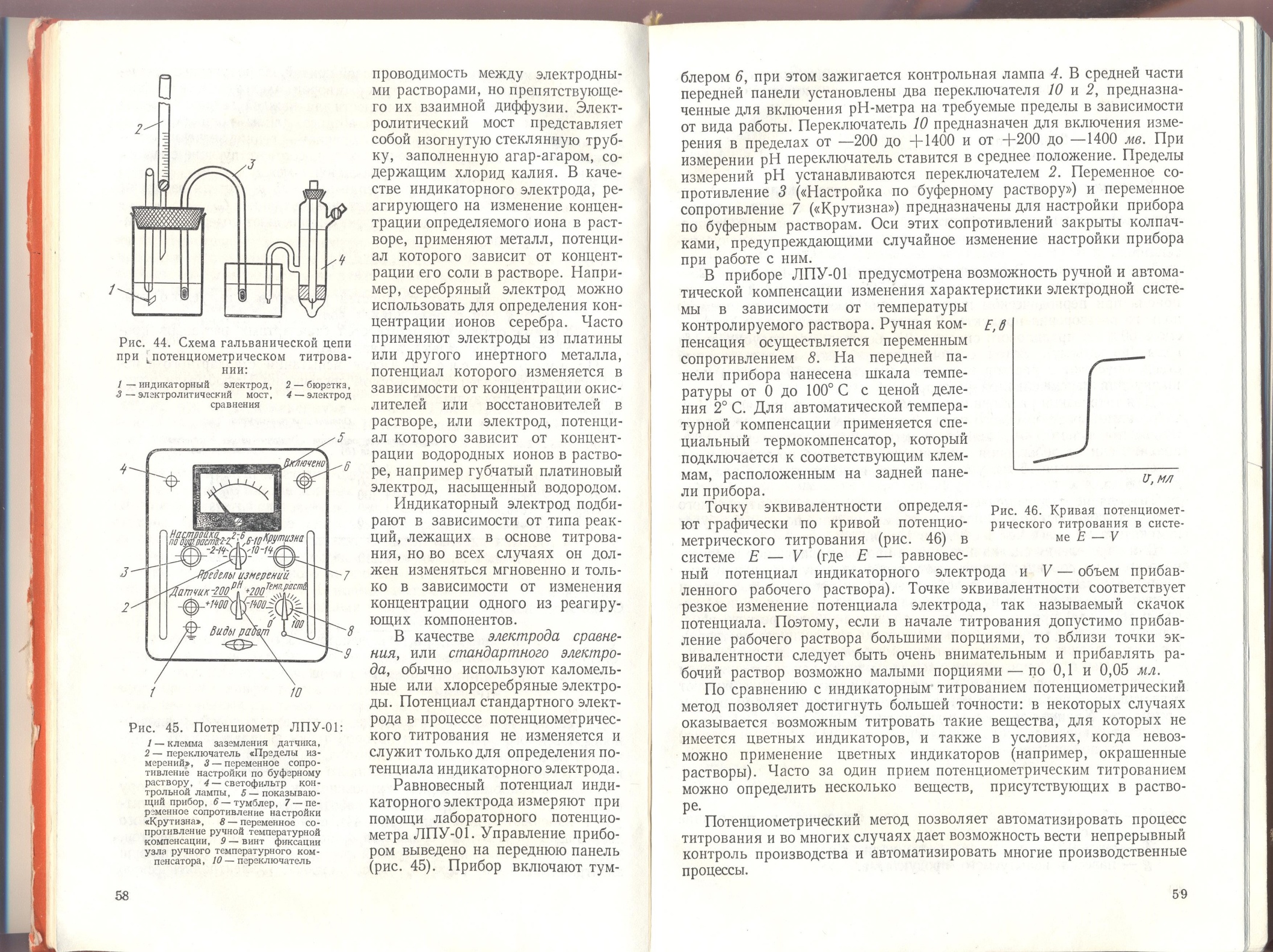 При выполнении осадительного  титрования  раствора, содержащего Аg+- ионы, раствором NaCl, в качестве индикаторного электрода используют ………Лабораторные приборы, автоматически регистрирующие на диаграмме всю кривую титрования в выбранных координатах  ………Специальное электронное регистрирующее устройство – блок автоматического титрования или сокращенно …….Лабораторный прибор, предназначенный  для измерения значения  рН растворов  ……..-lg[OH -]  - отрицательный десятичный логарифм концентрации ионов водорода, называется ……Раствор, по которому  предварительно корректируют шкалу рН прибора, ……Раствор с точно известной концентрацией, используемый для проведения титрования ……..